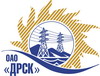 Открытое Акционерное Общество«Дальневосточная распределительная сетевая  компания»Протокол № 260/МР -ВПзаседания закупочной комиссии по закрытию  открытого электронного запроса цен на право заключения договора  «Электродвигатели»  для нужд филиалов ОАО «ДРСК»- «Амурские электрические сети», «Приморские электрические сети»  (закупка 776 раздела 1.2. ГКПЗ 2015 г.)Закупка проводится на основании указания ОАО «ДРСК» от 10.02.2015 г. № 22Плановая стоимость закупки:  619 600,00  руб. без учета НДСФорма голосования членов Закупочной комиссии: очнаяПРИСУТСТВОВАЛИ: На заседании присутствовали _9_ членов Закупочной комиссии 2 уровня. ВОПРОСЫ, ВЫНОСИМЫЕ НА РАССМОТРЕНИЕ ЗАКУПОЧНОЙ КОМИССИИ: О закрытии закупки без определения победителяВОПРОС 1 «О закрытии без определения победителя»В связи с необходимостью корректировки технического задания предлагается закрыть закупочную процедуру  «Электродвигатели»  для нужд филиалов ОАО «ДРСК»- «Амурские электрические сети», «Приморские электрические сети» без определения победителя.РЕШИЛИ:По вопросу № 1Закрыть открытый запрос цен  «Электродвигатели»  для нужд филиалов ОАО «ДРСК»- «Амурские электрические сети», «Приморские электрические сети».без определения победителя.После корректировки технического задания провести закупочную процедуру повторно.город  Благовещенск                             «  16 » февраля 2015 годаОтветственный секретарь Закупочной комиссии: Елисеева М.Г. _____________________________Технический секретарь Закупочной комиссии: Ирдуганова И.Н._______________________________